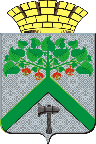 Финансовое управление АДМИНИСТРАЦИИВерхнесалдинскоГО городскоГО  округАПРИКАЗот     21  мая  2020 г.							                        № 61г. Верхняя СалдаО перечне и кодах  целевых статей расходов, относящихся к бюджету Верхнесалдинского городского округаНа основании пункта 4 статьи 21 Бюджетного кодекса Российской Федерации, в целях исполнения бюджета Верхнесалдинского городского округа на 2020 год и плановый период 2021-2022 годов приказываю:1. В перечень и коды целевых статей расходов бюджета Верхнесалдинского городского округа, утвержденных приказом Финансового управления администрации Верхнесалдинского городского округа от 13.11.2019 № 99 (с   изменением  от 23.01.2020 № 6, от 05.02.2020 № 13, от 17.03.2020 № 27, от 25.03.2020 № 29, от 14.04.2020 № 36)  внести следующие изменения:1) добавить строки 11.1, 13-4, 13-5, 116-1 следующего содержания:2. Разместить настоящий приказ на официальном сайте Верхнесалдинского городского округа http://www.v-salda.ru.3. Контроль исполнения настоящего приказа оставляю за собой.И.о.начальника  Финансового управления   администрации Верхнесалдинского городского округа              Л.А. Измоденова11-1.72 000 22008Возврат в бюджеты всех уровней по актам проверок контролирующих органов13-4.72 000 40702Иные межбюджетные трансферты на проведение профилактической дезинфекционной обработки мест  общего пользования в многоквартирных домах, расположенных на территории Свердловской области13-5.72 000 40703Иные межбюджетные трансферты на возмещение расходов управляющих организаций на приобретение дезинфицирующих средств116-1.09 313 48700Организация военно-патриотического воспитания  и допризывной подготовки молодых  граждан